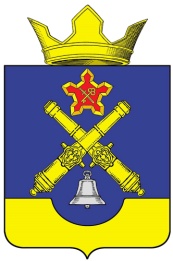 АДМИНИСТРАЦИЯ КОТЛУБАНСКОГО СЕЛЬСКОГО ПОСЕЛЕНИЯ ГОРОДИЩЕНСКОГО МУНИЦИПАЛЬНОГО РАЙОНА ВОЛГОГРАДСКОЙ ОБЛАСТИПОСТАНОВЛЕНИЕ     От   17.12.2015 года                                                                                               №103О  внесении  изменений  в  Постановление«Об  утверждении  Положения  о  порядкеведения  реестра  муниципальных  услугна  территории  поселения»от  14.12.2011 г  №75        В соответствии   с  Федеральным  законом  №210-ФЗ   «Об  организации  предоставления  госудапрственных  и  муниципальных  услуг»  руководствуясь   уставом Котлубанского сельского поселенияПОСТАНОВЛЯЮ:        1.   Внести  в реестр  муниципальных  услуг  следующие  изменения:1.1.  « пункты  1,  2,  3,  4,  7  считать  утратившими  силу.2.  Утвердить  реестр  муниципальных  услуг    на  территории  Котлубанского  сельского  поселения  в  новой  редакции   (Приложение  №1)      2. Настоящее постановление вступает в силу с момента подписания и подлежит обнародованию.Глава  Котлубанского сельского поселения                                                       И.А.Давиденко